Natural Elite Presents…State Delegate Titles  State Delegate Titles are for those contestants who want to be a part of the Natural Elite Pageant System and compete at Nationals but live in a state with no live pageants. Anyone is eligible to take these titles! Contact your state delegation director for more information! 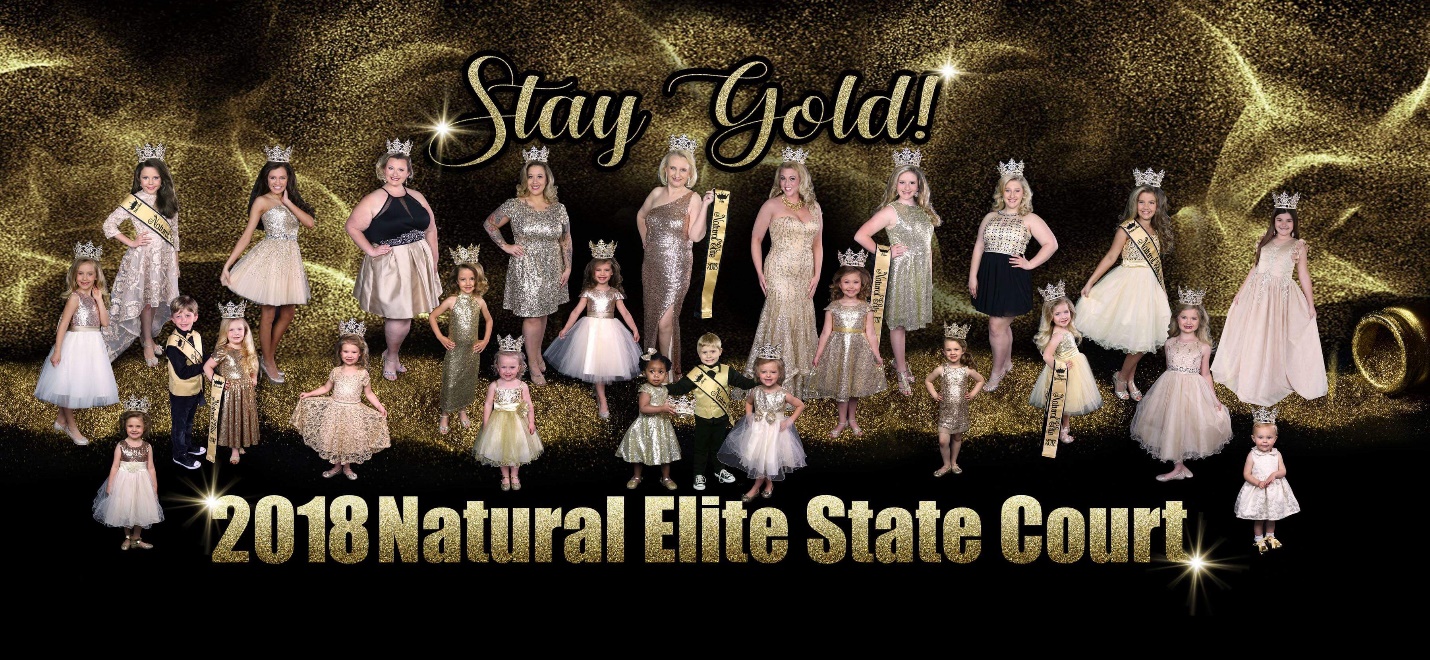 Age DivisionsBaby Miss - 0-18 months                                                 Wee Miss - 19-35 months
Tiny Miss - 3-4 years                                                              Young Miss - 5-6
Little Miss – 7-9 years                                                  Pre-Teen Miss – 10-12 years
Junior Miss - 13-15 years                                                        Teen – 16-18 years
Miss – 19-25 unmarried                                                        Ms. - 26 + unmarried
Mrs. - 21+ married                                                                 Boys – All agesRequired Fees: $225.00 – This includes your official Natural Elite round state crown, Official Natural Elite sash and qualifies you for the 2019 Natural Elite USA National Pageant! Your state delegate title will be great for appearances such as parades, community service projects and of course, take it to Nationals with you! Natural Elite: Delegate Registration FormState Title you are requesting:________________________________________________________                                                           CONTACT INFORMATION: Contestant Name: __________________________________________________________________Name of Contact for Pageant Updates___________________________________________________Parents Names: _____________________________email_________________________________Address__________________________________________________________________________City____________________________State________ Zip_____________Phone ________________Contestant’s Date of Birth: _______________  Sponsored by: _______________________________Special Accomplishments or Awards____________________________________________________________________________________________________________________________________ Hobbies/Special Interests______________________________________________________________________________________________________________________________________________ Future Ambition: _________________________________________________________________________________ Community Service Interests: __________________________________________________________________________________________________________________________________________I, ____________________________, the parent/guardian of _______________________________, a participant in the Natural Elite pageant, I do hereby agree to abide by the rules and regulations, directives and provisions for contestants as set forth in the official rules and regulations. I agree to hold Natural Elite, its directors, staff members and its managers harmless of any damages or liabilities due to theft, accident or injury during or resulting from my child’s participation in the system. I accept the responsibility for the regulations of hours and personal activities of the contestant. I also affirm that all of the enclosed forms are true to the best of my knowledge and belief, including name, birthday, city and state of residence. I understand any false or misleading statements will be sufficient reason for dismissal from the pageant system. I further agree that if my child is determined to be a delegate title holder, he/she will be allowed to appear online or in future publications of the pageant. I further agree that my child may appear in any website, brochure, or publication in the future without compensation after said pageant. Any titleholder caught in any unsportsmanlike conversations, or unruly acts of temper will be warned or the consequences of being dismissed from the pageant system. There will be no second chance if anyone is caught deliberately causing harm, either physical or verbal, and will be automatically dismissed from any future events of Natural Elite. I understand that delegate title fees are non-refundable. ___________________________________Signed on the ______day of ___________, 20____. Email forms to NaturaleliteUSA@yahoo.com or snail mail to Sheila Bell, 211 Fox Hollow Rd., Mooresville, NC 28117Requirements for Delegate Titleholders: Official NE State Black Sundress, Black Canvas Shoes, Official NE State Warm-Up Jacket & Black Warm Up pants, solid black swimsuit, black sandals. Natural Elite USA Nationals held May 10-12th In VA Beach at Wyndam.____ $595.00   Mandatory Events____ $250.00    Mandatory Ad Page ____ $125.00    Half Ad Page____ $75.00      Quarter Ad Page____ $25.00      Business Card Ad Page____ $75.00      Individual Optional____ $175.00    Package Optionals____ $50.00      Program Book____ $65.00      8 or Older All-Day Ticket including evening events____ $35.00      7 and under All Day Ticket no evening events____ $155.00    8 or Older All Weekend Ticket including evening events____ $95.00      7 & Under All Weekend Ticket including evening events____ $95.00      8 or Older All Weekedn Tickets no evening events____ $60.00      7 & under All Weekend Ticket no evening events$_________  Total Amount    $________ Deposit Paid     $________ Total DuePayment must be made in full by April 25th – cash only accepted at time of event.We congratulate you on your decision to represent your area with a Natural Elite title! You have just become a part of one of the best pageant families around! Please let us know if you have any questions at all! We are so thankful to have you as a part of the family.Sincerely, Natural Elite USA DirectorSheila Bell 765-376-4769 naturaleliteUSA@yahoo.com 